Konfederace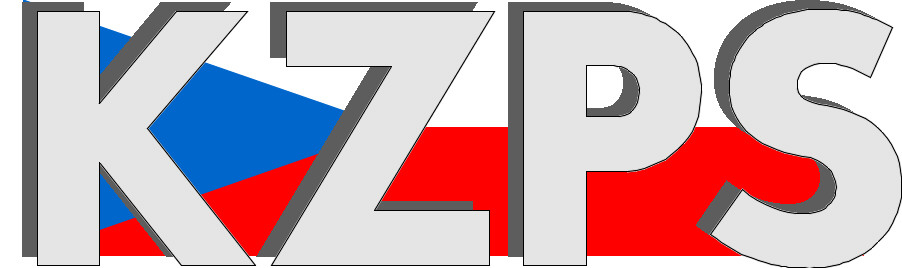 zaměstnavatelských a podnikatelských svazů ČR Sekretariát:	    	 Václavské nám. 21	               tel.: 222 324 985                   	 110 00 Praha 1		               fax: 224 109 374  	            	            mail: kzps@kzps.cz S t a n o v i s k o Konfederace zaměstnavatelských a podnikatelských svazů ČRk návrhu novely zákona, kterým se mění zákon č. 301/1992 Sb., o hospodářské komoře České republiky a Agrární komoře České republiky, ve znění pozdějších předpisů,a další související zákony	V rámci mezirezortního připomínkového řízení jsme obdrželi uvedený návrh. K němu Konfederace zaměstnavatelských a podnikatelských svazů ČR (KZPS ČR) uplatňuje následující připomínky:V obecné rovině:1. Přestože se domníváme, že institut „Mistrovská zkouška“ není zcela relevantní českému trhu práce, není naší ambicí návrh zákona negovat. Z podkladových materiálů, které jsme měli k dispozici vyplývá, že uvedené komory předpokládají, že institut „Mistrovské zkoušky“ přinese vyšší kvalitu práce v podnikatelském prostředí. To je samo o sobě pozitivní krok. Zda jde o krok správným směrem, ukáže trh práce až za několik let.2. Při hodnocení logiky návrhu se domníváme, že je přehledný a jasně určuje podmínky pro „Mistrovskou zkoušku“. 3. Z pohledu naší školské profesní asociace nás zajímalo, zda nebudou odborné školy vyřazeny z možnosti realizovat příslušnou zkoušku. Přestože návrh neumožňuje školám získat statut profesního autorizovaného společenství s oprávněním se podílet na mistrovské zkoušce v přípravě, organizaci a provedení, je možnost zapojení škol zakotvena institutem „přizvání“ v § 19a návrhu zákona. Konkrétní připomínky:1. K ustanovení § 19a, odst. 4:
Navržené ustanovení se odkazuje na profesní kvalifikaci, která je realizována podle zákona č. 179/2006 Sb., o ověřování a uznávání výsledků dalšího vzdělávání a o změně některých zákonů (zákon o uznávání výsledků dalšího vzdělávání), nikoliv podle zákona č. 563/2004 Sb. o pedagogických pracovnících, a tudíž absolvent složením zkoušky neplní podmínky odborné způsobilosti pro učitele odborného výcviku. Profesní kvalifikace „Instruktor u poskytovatele praktického vyučování“ (kód: 75-016-N) je součástí standardů Národní soustavy kvalifikací a jasně stanoví, že (citujeme): „Získání této profesní kvalifikace neopravňuje k výkonu profese učitele.“ Původní text návrhu zákona - § 19a, odst. 4: (4) Mistrovská zkouška může zahrnovat i zkoušku ověřující odbornou způsobilost vyžadovanou k získání osvědčení o profesní kvalifikaci podle zákona o uznávání výsledků dalšího vzdělávání, která je podle zákona o pedagogických pracovnících a o změně některých zákonů jednou z podmínek získání odborné kvalifikace učitele odborného výcviku. Navrhovaný – akceptovatelný - text zákona - § 19a, odst. 4: (4) Mistrovská zkouška může zahrnovat i zkoušku ověřující odbornou způsobilost vyžadovanou k získání osvědčení o profesní kvalifikaci podle zákona o uznávání výsledků dalšího vzdělávání, která je podle uvedeného zákona profesní kvalifikací „Instruktor u poskytovatele praktického vyučování“.Tato připomínka je doporučující2.	Pouze upozorňujeme, že v "Důvodové zprávě", v části I odst. 8. Zhodnocení dopadů ve vztahu k ochraně soukromí a osobních údajů je uváděn zákon č. 101/2000 Sb., o ochraně osobních údajů, který byl zrušen s účinností od 24. dubna 2019 zákonem č. 110/2019 Sb., o zpracování osobních údajů. . Kontaktní osoby:Ing. Jiří Zajíček				e-mail:jiri.zajicek@mssch.cz		tel:	603 897 789 Dr. Jan Zikeš				e-mail: zikes@kzps.cz			tel:	222 324 985V Praze dne 10. ledna 2020 										        Jan W i e s n e r		                                                                            			             prezident